Please type or print the Applicant's Information:Tenure Academic QualificationApply For: Ordinary Fellow Member (FCCMA)           Ordinary Member (MCCMA)          Associate Member Student MemberAdmission Criteria:Notes:1.  The Association is restricted to using the information provided in this form no other than recording membership information, communication and publishing members' roster.2.  The Association reserves the right to accept and reject membership applications.  Application Forms will not be returned to unsuccessful applicants.3.  Full payment must be made before applications are processed.4.  Membership fee is non-refundable unless the application is unsuccessful.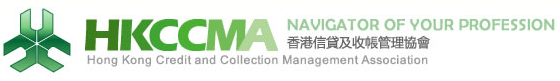 Individual MembershipApplication Form Membership Committee,Hong Kong Credit and Collection Management AssociationP.O. Box 2679,General Post Office, Hong KongE-mail: enquiry@hkccma.comWebsite: www.hkccma.comLast Name: Last Name: First & Middle Name:First & Middle Name:Chinese Name:Chinese Name:Chinese Name:Mr.Ms. Mrs.HKID No./ Passport No.:HKID No./ Passport No.:HKID No./ Passport No.:HKID No./ Passport No.:Residential Address:Residential Address:Residential Address:Tel:Fax:E-mail:Please make sure that the personal contact information filled in above is valid for long-term contactPlease make sure that the personal contact information filled in above is valid for long-term contactPlease make sure that the personal contact information filled in above is valid for long-term contactPlease make sure that the personal contact information filled in above is valid for long-term contactPlease make sure that the personal contact information filled in above is valid for long-term contactPlease make sure that the personal contact information filled in above is valid for long-term contactPlease make sure that the personal contact information filled in above is valid for long-term contactPlease make sure that the personal contact information filled in above is valid for long-term contactPlease make sure that the personal contact information filled in above is valid for long-term contactPlease make sure that the personal contact information filled in above is valid for long-term contactPlease make sure that the personal contact information filled in above is valid for long-term contactPlease make sure that the personal contact information filled in above is valid for long-term contactPlease make sure that the personal contact information filled in above is valid for long-term contactEmployer:Employer:Position:Position:Tel:Fax:E-mail:Employer's Address:Employer's Address:Employer's Address:Industry/Sector:Industry/Sector:Industry/Sector: Service           Trading           Manufacturer           Banking/Finance Service           Trading           Manufacturer           Banking/Finance Service           Trading           Manufacturer           Banking/Finance Service           Trading           Manufacturer           Banking/Finance Service           Trading           Manufacturer           Banking/Finance Service           Trading           Manufacturer           Banking/Finance Service           Trading           Manufacturer           Banking/Finance Service           Trading           Manufacturer           Banking/Finance Service           Trading           Manufacturer           Banking/Finance Service           Trading           Manufacturer           Banking/Finance Others 											 Others 											 Others 											 Others 											 Others 											 Others 											 Others 											 Others 											 Others 											 Others 											Brief Description:Brief Description:Brief Description:From(Mth/Yr)To(Mth/Yr)Organization / CompanyPosition HeldFrom(Mth/Yr)To(Mth/Yr)School / University / College / InstituteAccomplishmentOrdinary Fellow Member (FCCMA) Annual Membership fee (HKD1,100) / Overseas member (USD180)A person who has acquired 10 years or more experience at a managerial position in the credit and collection capacity with a recognized degree or a qualification that is regarded as equivalent by the Executive Council, OR a person who has acquired 15 years or more credit and collection experience in a managerial position or above can apply for the membership.Ordinary Member (MCCMA) Annual Membership fee (HKD850) / Overseas member (USD180)A person who has acquired 5 years of experience at a managerial position in the credit and collection capacity with a recognized degree or qualification that is regarded as equivalent by the Executive Council, OR a person who has acquired 8 years of credit and collection experience in a managerial position or above can apply for the membership.Associate Member Annual Membership fee (HKD 600) / Overseas member (USD100)A person who has acquired 1 year of credit and collection experience with a recognized degree or a qualification that is regarded as equivalent by the Executive Council can apply for the membership.Student Member Annual Membership fee (HKD 300) (USD 40)A person who is enrolled in a university or college or full-time education institute that is regarded as equivalent by the Executive Council in the area of Credit Management, Finance, Economics, Commerce, or business-related nature can apply for the membership. Please pay annual membership fee for the membership type you apply for. Please pay annual membership fee for the membership type you apply for. Please pay annual membership fee for the membership type you apply for. Please pay annual membership fee for the membership type you apply for. Please pay annual membership fee for the membership type you apply for.For Cheque payment, please send a cheque to:Payee: The Hong Kong Credit and Collection Management Association Ltd.The Hong Kong Credit and Collection Management Association Ltd.The Hong Kong Credit and Collection Management Association Ltd.The Hong Kong Credit and Collection Management Association Ltd.Mailing Address:P.O. Box 2679, General Post Office, Hong KongP.O. Box 2679, General Post Office, Hong KongP.O. Box 2679, General Post Office, Hong KongP.O. Box 2679, General Post Office, Hong KongFor payment by bank transfer, please make payment to:Bank Name:The Hong Kong and Shanghai Banking Corporation Limited The Hong Kong and Shanghai Banking Corporation Limited The Hong Kong and Shanghai Banking Corporation Limited The Hong Kong and Shanghai Banking Corporation Limited Account No.:042-428862-838042-428862-838042-428862-838042-428862-838Swift Code:HSBCHKHHHKHHSBCHKHHHKHHSBCHKHHHKHHSBCHKHHHKHFOR OFFICE USEPayment ReferencePayment ReferenceHandled byDateFOR OFFICE USEDECLARATION: I hereby apply for membership in the Hong Kong Credit and Collection Management Association.  I declare that the information I provided is accurate and I am a person with no criminal record.  I understand that my application will be subject to the approval of the Executive Council.DECLARATION: I hereby apply for membership in the Hong Kong Credit and Collection Management Association.  I declare that the information I provided is accurate and I am a person with no criminal record.  I understand that my application will be subject to the approval of the Executive Council.DECLARATION: I hereby apply for membership in the Hong Kong Credit and Collection Management Association.  I declare that the information I provided is accurate and I am a person with no criminal record.  I understand that my application will be subject to the approval of the Executive Council.DECLARATION: I hereby apply for membership in the Hong Kong Credit and Collection Management Association.  I declare that the information I provided is accurate and I am a person with no criminal record.  I understand that my application will be subject to the approval of the Executive Council.DECLARATION: I hereby apply for membership in the Hong Kong Credit and Collection Management Association.  I declare that the information I provided is accurate and I am a person with no criminal record.  I understand that my application will be subject to the approval of the Executive Council.Full Name:Full Name:Signature: Signature: Signature: Position:Position:Date:Date:Date:Payment & Application Status Enquiry: E-mail: membership@hkccma.com